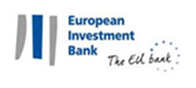 Beschwerdeformular – Ausschuss für die Auftragsvergabe bei EIB-ProjektenANLEITUNGGeben Sie den Text direkt in die entsprechenden Felder ein.Senden Sie das ausgefüllte Formular per E-Mail an: procurementcomplaints@eib.org. Übermitteln Sie die Beschwerde und die zugehörigen Unterlagen als E-Mail-Anhang oder als Anlage Ihres Schreibens.PROJEKTINFORMATIONPROJEKTINFORMATIONLandProjektnameFinanzierungsvertrag / ProjektnummerName des ProjektträgersANGABEN ZUM BESCHWERDEFÜHRERANGABEN ZUM BESCHWERDEFÜHRERName des Beschwerdeführers oder seines rechtlichen VertretersVollständige Adresse(Staat, Provinz/Land, Stadt, Straße und Hausnummer, Telefon, E-Mail-Adresse)Datum der BeschwerdeANGABEN ZUR BESCHWERDE ÜBER DIE AUFTRAGSVERGABEANGABEN ZUR BESCHWERDE ÜBER DIE AUFTRAGSVERGABEName des Auftrags und KennnummerGeschätzte Kosten (in Euro)Art der AuftragsvergabeO BAUARBEITENO LIEFERUNGENO DIENSTLEISTUNGENO KONZESSIONPhase des VergabeprozessesO VORAUSWAHLVERFAHRENO TECHNISCHE BEWERTUNGO ABSCHLIESSENDE BEWERTUNG MIT VERGABEVORSCHLAGO ÄNDERUNG DES AUFTRAGSO SONSTIGEArt und Beschreibung der Beschwerde – ZUSAMMENFASSUNG(Beschwerde ist als Anhang 1 beizufügen)Entsprechende Bestimmungen des Leitfadens für die Auftragsvergabe oder der AusschreibungsunterlagenZugehörige Unterlagen(sind als Anhang 2 beizufügen)Bitte beachten Sie, dass die Beschwerde bei Fehlen wichtiger Angaben im Formular möglicherweise ohne Sachprüfung abgewiesen wird oder sich ihre Bearbeitung verzögern kann.Bitte richten Sie Betrugs- oder Korruptionsbeschwerden direkt an die Abteilung Betrugsbekämpfung der Generalinspektion.Falls Ihre Beschwerde Entscheidungen oder Unterlassungen der Bank betrifft, die nicht im Zusammenhang mit dem Leitfaden für die Auftragsvergabe stehen, senden Sie sie bitte gemäß den EIB-Leitlinien für den Beschwerdemechanismus an die Beschwerdestelle der EIB. 